Российская Федерация                    Новгородская область Чудовский районАдминистрация Трегубовского сельского поселенияПОСТАНОВЛЕНИЕот  28.03.2022   № 30                                                                                    д. Трегубово                                                                                    В соответствии с Порядком разработки, реализации и оценки эффективности муниципальных программ, утвержденным постановлением Администрации Трегубовского сельского поселения от  23.11.2015  № 196, решением Совета депутатов Трегубовского сельского поселения от 25.03.2022  № 64 «О внесении изменений в решение Совета депутатов Трегубовского  сельского поселения от  24.12.2021  № 54 «О бюджете Трегубовского сельского поселения на 2022 год и плановый период 2023 и 2024 годов»ПОСТАНОВЛЯЮ:     1. Утвердить изменения в Муниципальную программу  «Создание комфортных условий  проживания для населения Трегубовского сельского поселения на 2022 – 2024 годы», утвержденную постановлением Администрации  Трегубовского сельского поселения от  01.11. 2021   № 139, согласно Приложению.     2.    Контроль исполнения  настоящего постановления оставляю за собой.     3. Опубликовать настоящее постановление в официальном бюллетене Администрации Трегубовского сельского поселения «МИГ Трегубово» и разместить на официальном сайте Администрации Трегубовского сельского поселения в сети «Интернет».     4. Постановление вступает в силу с даты опубликования.Глава поселения                                             С.Б. АлексеевПриложение Утвержденыпостановлением АдминистрацииТрегубовского сельского поселенияот 28.03.2022  № 30ИЗМЕНЕНИЯв МУНИЦИПАЛЬНУЮ ПРОГРАММУ«Создание комфортных условий  проживания для населения Трегубовского сельского поселения на 2022 – 2024 годы»1.  Внести изменения в таблицу пункта 7 «Мероприятия муниципальной  программы», изложив ее в следующей  редакции:7. Мероприятия муниципальной программыПримечание: при наличии подпрограмм в графе 2 указывается: «реализация подпрограммы …» (без детализации по мероприятиям подпрограммы).   * Объем финансирования, задачи и мероприятия программы могут корректироваться в течение текущего финансового года при внесении изменений в бюджет и после  принятия бюджета  на очередной  финансовый год и на плановый период.О внесении изменений в Муниципальную программу«Создание комфортных условий проживания для населения Трегубовского сельского поселенияна 2022 – 2024 годы»№ 
п/пНаименование мероприятияИсполнительСрок 
реализацииЦелевой 
показатель (номер 
целевого показателя из паспорта муниципальной программы)Источник финансиро-ванияОбъем финансирования по годам (тыс.руб.)*Объем финансирования по годам (тыс.руб.)*Объем финансирования по годам (тыс.руб.)*№ 
п/пНаименование мероприятияИсполнительСрок 
реализацииЦелевой 
показатель (номер 
целевого показателя из паспорта муниципальной программы)Источник финансиро-вания2022202320241234567891.Цель 1: Обеспечение безопасных и комфортных условий проживания населения на территории населенных пунктов поселенияЦель 1: Обеспечение безопасных и комфортных условий проживания населения на территории населенных пунктов поселенияЦель 1: Обеспечение безопасных и комфортных условий проживания населения на территории населенных пунктов поселенияЦель 1: Обеспечение безопасных и комфортных условий проживания населения на территории населенных пунктов поселенияЦель 1: Обеспечение безопасных и комфортных условий проживания населения на территории населенных пунктов поселенияЦель 1: Обеспечение безопасных и комфортных условий проживания населения на территории населенных пунктов поселенияЦель 1: Обеспечение безопасных и комфортных условий проживания населения на территории населенных пунктов поселенияЦель 1: Обеспечение безопасных и комфортных условий проживания населения на территории населенных пунктов поселения1.1.ОМ1Финансовое обеспечение мероприятий, обеспечивающих содержание, управление и реализацию муниципального имуществаАдминист-рация Трегубовского сельского поселения2022-20241.1.3.1.1.12.Местный бюджет150,450,050,01.2.Финансовое обеспечение мероприятий по опубликованию нормативных правовых актов и прочих материалов органов местного самоуправления в периодических изданияхАдминист-рация Трегубовского сельского поселения2022-20241.1.11.Местный бюджет1,01,01,01.3.Проведение мероприятий по обеспечению первичных мер  пожарной безопасности в границах населенных пунктов поселенияАдминист-рация Трегубовского сельского поселения2022-20241.1.1.Местный бюджет140,030,030,01.4.ОМ2Содержание улично-дорожной сети в состоянии, отвечающем нормативным требованиям и обеспечивающем безопасность дорожного движенияАдминист-рация Трегубовского сельского поселения2022-20241.1.2.Местный бюджет1075,5726,6741,71.4.ОМ2Содержание улично-дорожной сети в состоянии, отвечающем нормативным требованиям и обеспечивающем безопасность дорожного движенияАдминист-рация Трегубовского сельского поселения2022-20241.1.2.Област. бюджет1848,01232,01232,01.4.1Финансовое обеспечение мероприятий по содержанию автомобильных дорог общего пользования местного значенияАдминист-рация Трегубовского сельского поселения2022-20241.1.2.Местный бюджет750,3400,0400,01.4.2Финансовое обеспечение мероприятий по ремонту автомобильных дорог общего пользования местного значенияАдминист-рация Трегубовского сельского поселения2022-20241.1.2.Местный бюджет227,9261,8276,91.4.3Финансовое обеспечение мероприятий по формированию муниципального дорожного фонда поселения в рамках государственной программы Новгородской области «Совершенствование и содержание дорожного хозяйства Новгородской области (за исключением автомобильных дорог федерального значения) на 2020-2024 годы» (проект «Дорога к дому» 2022 г.: ул. Садовая д. Трегубово, ул. Школьная  д. Селищи; ремонт дорог местного значения2022 г.: ул. Волховская д. Дубовицы)Админист-рация Трегубовского сельского поселения2022-20241.1.2.Местный бюджет97,364,864,81.4.3Финансовое обеспечение мероприятий по формированию муниципального дорожного фонда поселения в рамках государственной программы Новгородской области «Совершенствование и содержание дорожного хозяйства Новгородской области (за исключением автомобильных дорог федерального значения) на 2020-2024 годы» (проект «Дорога к дому» 2022 г.: ул. Садовая д. Трегубово, ул. Школьная  д. Селищи; ремонт дорог местного значения2022 г.: ул. Волховская д. Дубовицы)Админист-рация Трегубовского сельского поселения2022-20241.1.2.Област. бюджет1848,01232,01232,01.5ОМ3Финансовое обеспечение организации уличного освещения с учетом мероприятий по энергосбережениюАдминист-рация Трегубовского сельского поселения2022-20241.1.4.1.1.6.Местный бюджет2600,01715,01877,91.6ОМ4Организация благоустройства и озеленения территории, приведение в качественное состояние элементов благоустройства, в том числе:Админист-рация Трегубовского сельского поселения2022-20241.1.5.Местный бюджет1253,0653,1600,01.7Финансовое обеспечение мероприятий по работе с детьми и молодежью в поселенииАдминист-рация Трегубовского сельского поселения2022-20241.1.7.Местный бюджет5,00,00,01.8Финансовое обеспечение мероприятий по увековечению памяти погибших при защите Отечества в годы Великой Отечественной войныАдминист-рация Трегубовского сельского поселения2022-20241.1.8.Местный бюджет25,00,00,01.9Финансовое обеспечение культурно - массовых, культурно - зрелищных и выставочных мероприятийАдминист-рация Трегубовского сельского поселения2022-20241.1.9.Местный бюджет25,00,00,01.10Финансовое обеспечение физкультурно-оздоровительных и спортивных мероприятий поселенияАдминист-рация Трегубовского сельского поселения2022-20241.1.10.Местный бюджет9,00,00,01.11Финансовое обеспечение непредвиденных расходов, в том числе на проведение аварийно-восстановительных работ и иных мероприятий, связанных с ликвидацией последствий  стихийных бедствий и других чрезвычайных ситуацийАдминист-рация Трегубовского сельского поселения2022-2024-Местный бюджет10,010,010,01.12.Финансовое обеспечение мероприятий по проведению топографо-геодезических, картографических и землеустроительных работ и услуг по разработке нормативных правовых актов территориального планированияАдминист-рация Трегубовского сельского поселения2022-20241.1.141.1.15Местный бюджет220,325,025,01.13.ОМ5Реализация мероприятий подпрограммы «Обеспечение реализации муниципальной программы «Создание комфортных условий проживания для населения Трегубовского сельского поселения на 2021 – 2023 годы»Админист-рация Трегубовского сельского поселения2022-20241.2.11.2.21.2.31.2.4Местный бюджет4544,94003,93803,91.14.ОМ6Нормативно-правовое регулирование создания экономической подпрограммы муниципального образованияАдминист-рация Трегубовского сельского поселения2022-2024-без финансиро-вания---1.15ОМ7Финансовое обеспечение мероприятий по реализации проектов местных инициатив граждан в решении  вопросов местного значения за счет средств областного бюджета, включая софинансирование из бюджета поселения Админист-рация Трегубовского сельского поселения2022-20241.1.13Местный бюджет100,0185,0-1.15ОМ7Финансовое обеспечение мероприятий по реализации проектов местных инициатив граждан в решении  вопросов местного значения за счет средств областного бюджета, включая софинансирование из бюджета поселения Админист-рация Трегубовского сельского поселения2022-20241.1.13Област. бюджет---1.15.1Финансирование мероприятий по реализации проектов территориальных общественных самоуправлений, включенных в муниципальные программы развития территорий (1. Приобретение и установка элементов детской игровой площадки на территории «ТОС Трегубово», 2. Оборудование  площадки накопления твердых коммунальных отходов на территории «ТОС д. Коломно»)Админист-рация Трегубовского сельского поселения2022-20241.1.13Местный бюджет100,0--1.15.1Финансирование мероприятий по реализации проектов территориальных общественных самоуправлений, включенных в муниципальные программы развития территорий (1. Приобретение и установка элементов детской игровой площадки на территории «ТОС Трегубово», 2. Оборудование  площадки накопления твердых коммунальных отходов на территории «ТОС д. Коломно»)Админист-рация Трегубовского сельского поселения2022-20241.1.13Област. бюджет---1.15.2Софинансирование мероприятий по реализации общественно значимых проектов по благоустройству сельских территорий в рамках государственной программыНовгородской области «Комплексное развитие сельских территорий Новгородской области до 2025 года»Админист-рация Трегубовского сельского поселения2022-20241.1.13Местный бюджет-185,0-1.15.2Софинансирование мероприятий по реализации общественно значимых проектов по благоустройству сельских территорий в рамках государственной программыНовгородской области «Комплексное развитие сельских территорий Новгородской области до 2025 года»Админист-рация Трегубовского сельского поселения2022-20241.1.13Област. бюджет---1.16ОМ8Проведение мероприятий по созданию условий для развития малого и среднего предпринимательства, включающих в себя финансовую, имущественную, информационную, консультационную поддержку субъектов МСПАдминист-рация Трегубовского сельского поселения2022-2024-Местный бюджет5,05,05,0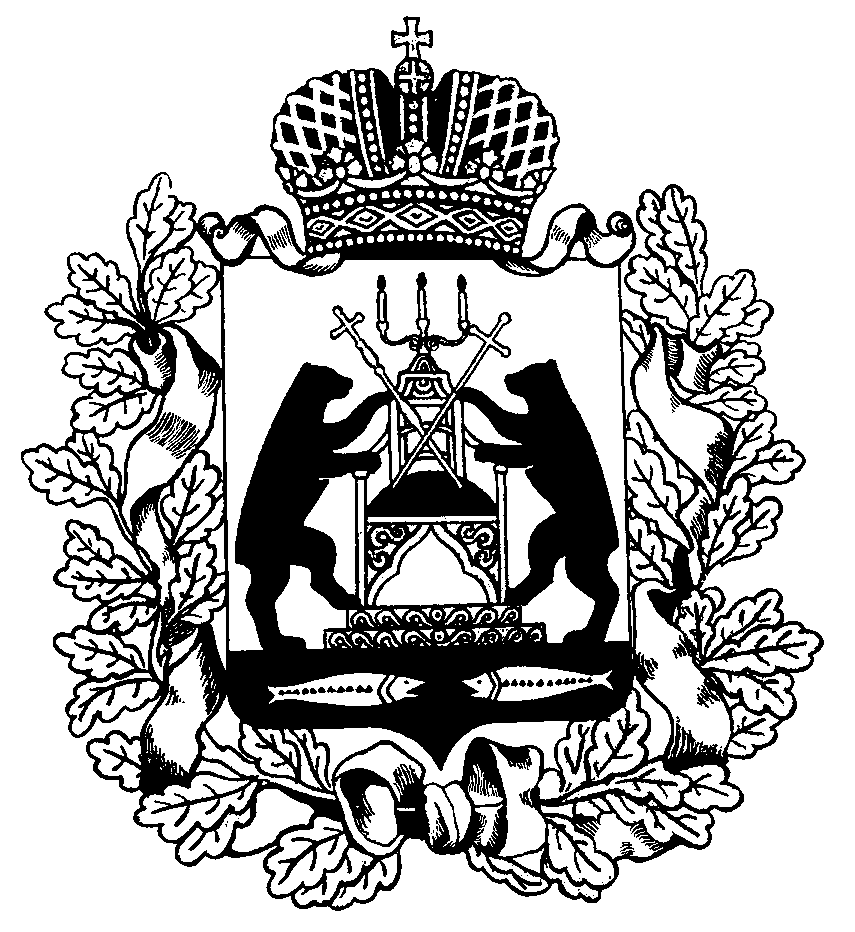 